共享仪器平台Zeiss共聚焦显微镜培训通知生物医学测试中心共享仪器平台将于2022年10月19日（周三）9:00-16:00以线上线下相结合方式举办Zeiss共聚焦显微镜培训。共聚焦显微镜为生物医学等相关领域常用的科研仪器设备，可对固定样本或活细胞进行多色荧光及透射光成像、长时程观察、三维成像及重构、大视野拼图、光谱扫描及拆分、共定位分析、荧光漂白后恢复(FRAP)和荧光能量共振转移(FRET)等实验。培训仪器：Zeiss共聚焦显微镜培训内容：理论基础部分：共聚焦成像原理、设备介绍及硬件构成、成像相关参数的解读与设置方法及注意事项。上机演示部分：单通道和多通道图像拍摄、Z-Stack三维层扫、大视野成像及拼接、Airyscan超分辨成像、数据导出。培训时间：2022年10月19日（周三）9:00-16:00培训日程：理论基础： 9:00-11:00  线上腾讯会议上机实操：14:00-16:00  生物技术馆1102B联系方式：010-62798144 梁老师报名方式：访问链接：https://gxyqtsinghua.mikecrm.com/PQvunZS或扫描二维码： 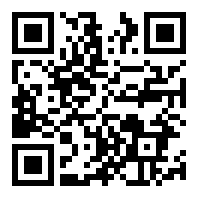 备注：本次培训内容适用于平台的Zeiss共聚焦显微镜，包括LSM780倒置、LSM780正置、LSM880 Airyscan倒置共聚焦显微镜；防疫期间，线下培训仅限清华校内人员参加；本次培训的线下上机部分收取机时费，2人以上报名参加时，每人收取50%机时费。 共享仪器平台                                           生物医学测试中心附共享仪器平台光镜机组仪器：Zeiss LSM780 倒置共聚焦显微镜仪器编号：12030140放置地点：人环楼305AZeiss LSM780 正置共聚焦显微镜仪器编号：15028838放置地点：生物技术馆2104Zeiss LSM880 with Airyscan超高分辨倒置共聚焦显微镜仪器编号：20008567放置地点：生物技术馆1102BLeica SP8 STED超高分辨共聚焦显微镜仪器编号：19022847放置地点：生物技术馆2104Zeiss Lightsheet Z.1光片显微镜仪器编号：17002189放置地点：生物技术馆1102BNikon Ti2-U 倒置荧光显微镜仪器编号：19018931放置地点：生物技术馆1102A